Добрый день, девочки! Скоро зачет, а прошлое задание на проверку прислали только Настя и Снежана. Молодцы, очень достойные работы! Срочно всем остальным прислать работы!!! Сегодня отправляю вам базовый текст по Германии, с него и надо было начинать. Он простой, компактный, всегда будет вам в помощь. Текст понять и перевести письменно. По грамматике трансформировать представленные предложения во все временные формы Aktiv. Предложения перевести:Inge (machen) Hausaufgaben und (gehen) spazieren.Hans und Walter (besprechen) ihre Radtour und (fahren) nach Holland.Cornelia (anprobieren) im Warenhaus neue Schuhe und (kaufen) sie.Die Studenten (sich vorbereiten) zur Prufungen und (ablegen) sie im Juni.Ich (sich anziehen) am Morgen schnell und (laufen) zur Haltestelle.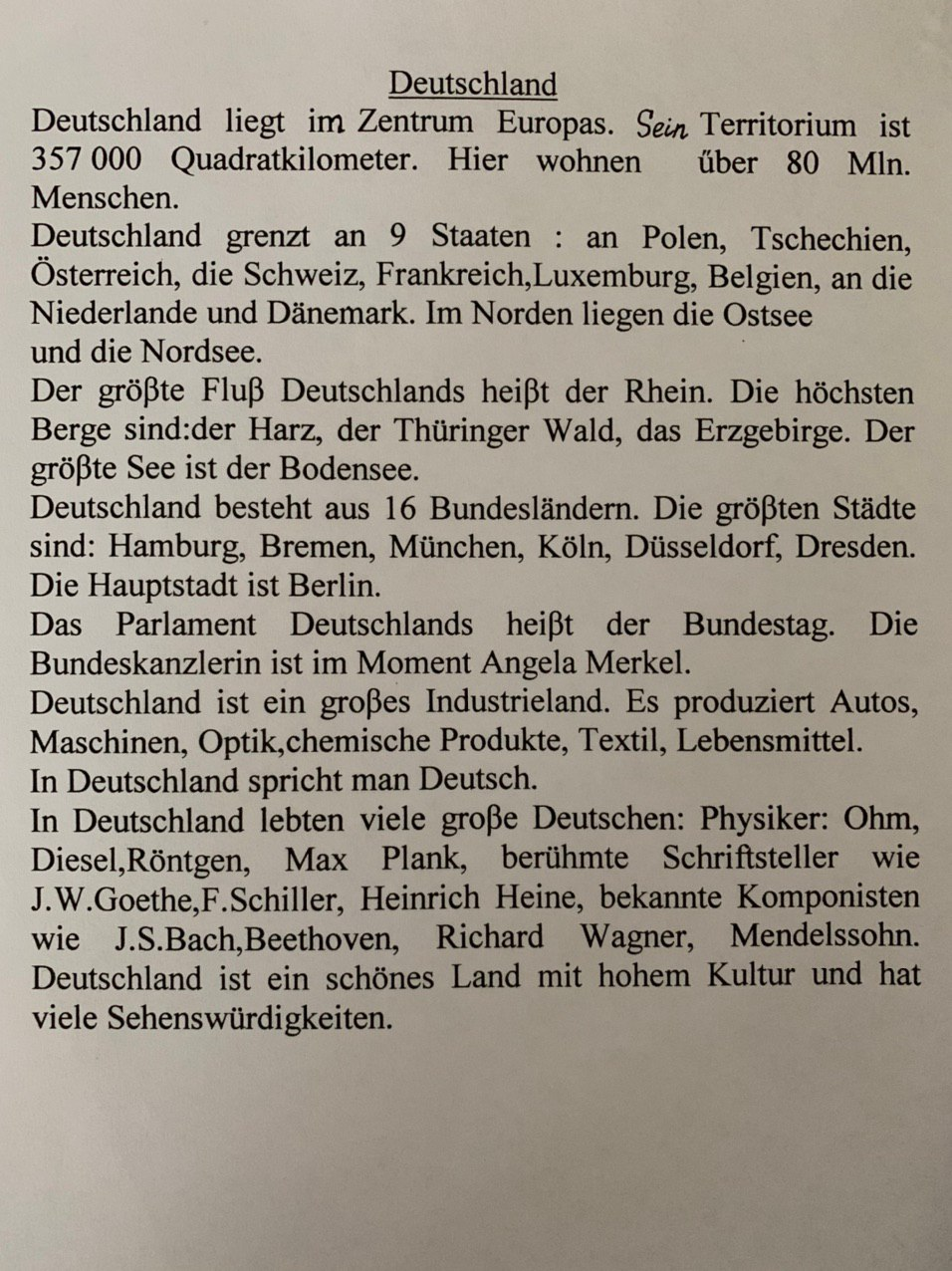 